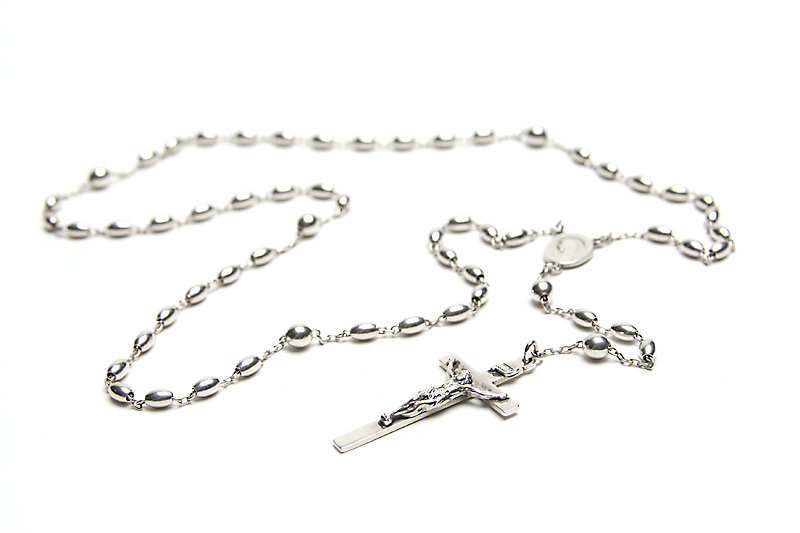 SPA - RosaryDo you prefer to support the Spirituality of the School via prayer instead?  The Savio Rosary group meets daily to pray for students, staff, administration, and parishes all by name!  Everyone is welcome to join the Savio rosary group at 8:30 a.m. in the chapel and on Zoom (Meeting ID: 558 531 0293, Passcode: prayrosary). Below are the prayers prayed daily and the current list of those being prayed for.Check out our new Spirituality Sign Up Genius to sign up for any event mentioned above and/or stop by/log in to pray with us!  Thank you for supporting the Spiritual Life of our School!In Him,SPA Spirituality (Anna Meadows/Monika Carrillo) & SPA Rosary (Lisa Pettinato/Teresa Shaw)St. Dominic Savio Daily Rosary Prayer  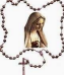 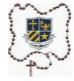 With this rosary, we bind all students, families, staff, faculty, and our  intentions to the Immaculate Heart of Mary for her guidance and protection.  In the name of the Father, and of the Son, and of the Holy Spirit, Amen  L. Come Holy Spirit, fill the hearts of your faithful  R. And enkindle in them the fires of your love  L. Send forth your Spirit and they shall be created  R. And You shall renew the face of the earth  L. Let us pray: O, God, who by the light of the Holy Spirit, did instruct the hearts of the faithful, grant that by the same Holy Spirit we may be truly wise and ever rejoice in His divine consolation through Christ Our  Lord. Amen.  L. You Oh Lord will open our lips  R. And our tongue shall announce your praise  L. Incline unto our aid oh Lord  R. Lord, make haste to help us  L. Glory be to the Father, and to the Son, and to the Holy Spirit,  R. As it was in the beginning, is now, and ever shall be, a world without end. Amen.   Dear Heavenly Father, We pray that we may receive Your blessing and protection upon the Savio community, students, faculty, families, and anyone involved with Savio in any way. We humbly ask you to keep our students free from danger, guard their hearts from all evil, and allow them to grow strong. May the Holy  Spirit fill their hearts so that they can be Christ to one another. We ask that you guide them as they discern their vocations and lead them to holy friendships and spouses. Bless every family Oh Lord and thank you for the blessing of our students that You have entrusted to us in order to train and shape them for Your glory, since we know that from the beginning of time, they are Yours to keep. May our actions, our thoughts,  and our words Honor Your Holy Name. Prayer Intentions: (L. We pray to the Lord; R. Lord hear our  prayers)  We offer up these prayers confident that through the intercession of our Blessed Mother, we may obtain these favors in the Name of the only Begotten Son, our Lord Jesus Christ. Amen.  The Apostle’s Creed: I believe in God, the Father Almighty, Creator of heaven and earth, and in Jesus  Christ, His only Son, our Lord, who was conceived by the Holy Spirit, born of the Virgin Mary, suffered under Pontius Pilate, was crucified, died and was buried; He descended into hell; on the third day He rose again from the dead; He ascended into heaven, and is seated at the right hand of God the Father Almighty;  from there He shall come to judge the living and the dead.    I believe in the  Holy Spirit, the Holy Catholic  Church, the communion of Saints, the forgiveness of sins, the resurrection of the body, and life everlasting. Amen.  Our Father, Who art in Heaven, hallowed be Thy name; Thy Kingdom come, Thy will be done on earth as it is in Heaven. Give us this day our daily bread, and forgive us our trespasses as we forgive those who trespass against us, and lead us not into temptation, but deliver us from evil. Amen.  Hail Mary, full of grace the Lord is with thee. Blessed art thou among women, and blessed is the fruit of thy womb, Jesus. Holy Mary, Mother of God, pray for us sinners, now and at the hour of our death. Amen.  Glory be to the Father, to the Son, and to the Holy  Spirit,     as it was in the beginning, is now, and ever shall be, world without end. Amen.  Fatima Prayer: O My Jesus, forgive us our sins, save us from the fires of Hell, and lead all souls to  Heaven, especially those who are in most need of Thy mercy.  Jesus, Mary, and Joseph, we love you. Save the souls of the unborn children, all souls in purgatory, all priests and religious, all marriages and families, and all mothers-to-be.  Hail Holy Queen, Mother of Mercy, our life, our sweetness, and our hope. To thee do we cry, poor banished children of Eve: to thee do we send up our sighs, mourning and weeping in this valley of tears.  Turn then most gracious Advocate, thine eyes of mercy toward us, and after this, our exile, show unto us the blessed fruit of thy womb, Jesus, O clement, O loving, O sweet Virgin Mary!  L. Pray for us, O holy Mother of God.  R. That we may be made worthy of the promises of Christ.  L. Let us pray: O God, whose Only Begotten Son, by his life, Death, and Resurrection, has purchased for us the rewards of eternal life, grant, we beseech thee, that by meditating upon these mysteries of the most holy Rosary of the Blessed Virgin Mary, that we may both imitate what they contain and obtain what they promise, through the same Christ our Lord. Amen.  L. May the Divine Assistance remain always with us  R. And may the souls of the faithfully departed through the Mercy of God rest in peace. Amen.    Prayer to our Patron Saint, Saint Dominic Savio: O Saint Dominic Savio, model of purity, piety, penance, and apostolic zeal for youth; grant that through your intercession, we may service God in our ordinary duties with fervent devotion, and attain the grace of holy joy on earth, that we may one day love God forever in Heaven. Amen. The Memorare: Remember, O most gracious Virgin Mary, that never was it known that anyone who fled to thy protection,  implored thy help, or sought thy intercession was left unaided. Inspired by this confidence, I fly unto thee,  O Virgin of virgins, my mother; to thee do I come, before thee I stand, sinful and sorrowful. O Mother of the  Word Incarnate, despise not my petitions, but in thy mercy hear and answer me. Amen.  Prayer for Protection to St. Michael the Archangel: Saint Michael the Archangel, defend us in battle. Be our protection against the wickedness and snares of the devil. May God rebuke him we humbly pray; and do Thou, O Prince of the Heavenly Host, by the  Power of God, thrust into hell Satan and all the evil spirits, who prowl through the world seeking the ruin of souls. Amen.  Saint Dominic Savio, you who preserved your Baptismal innocence of heart, pray for us. Litany of the Saints  St. Catherine of Sienna 	St. Maximilian Kolbe 	Holy Souls in Heave St. Therese of Lisieux 	St. Theresa of Calcutta 	All of the Archangels St. John Paul II 		St. Nicholas 		All of our Guardian AngelsSt. Padre Pio 			St. Anthony 		Immaculate Heart of MarySt. Philomena 		St. Francis of Assisi St. Thomas Aquinas 		St. Patrick St. Lawrence 			St. Blaise St. Joan of Arc 		St. Sebastian St. Monica 			St. Dymphna St. Jose Luis Sanchez del Rio 	Blessed Carlo AcutisSACRED HEART OF JESUS..... Have mercy on us and save us” In the name of the Father, and of the Son, and of the Holy Spirit, Amen.  Additional Prayers Prayer of St. Francis Lord, make me an instrument of your peace: where there is hatred, let me sow love; where there is injury, pardon; where there is doubt, faith; where there is despair, hope; where there is darkness, light; where there is sadness, joy.  O divine Master, grant that I may not so much seek to be consoled as to console, to be understood as to understand, to be loved as to love. For it is in giving that we receive,  it is in pardoning that we are pardoned,  and it is in dying that we are born to eternal Prayer of St. Gertrude (November) Eternal Father, I offer Thee the Most Precious Blood of Thy Divine Son, Jesus, in union with the masses said throughout the world today, for all the holy souls in purgatory, for sinners everywhere, for sinners in the universal church, those in my own home and within my family. Amen. Act of Consecration to St. Joseph (March) O, my beloved St. Joseph, adopt me as thy child, take care of my salvation, watch over me day and night, preserve me from the occasion of sin, obtain for me purity of soul and body! Through thy intercession with  Jesus grant me a spirit of sacrifice of humility and self-denial, a burning love for Jesus in the Blessed  Sacrament, and a sweet tender love for Mary, my mother. St. Joseph, be with me living, be with me dying and obtain for me a favorable judgment from Jesus, my merciful Savior. Amen